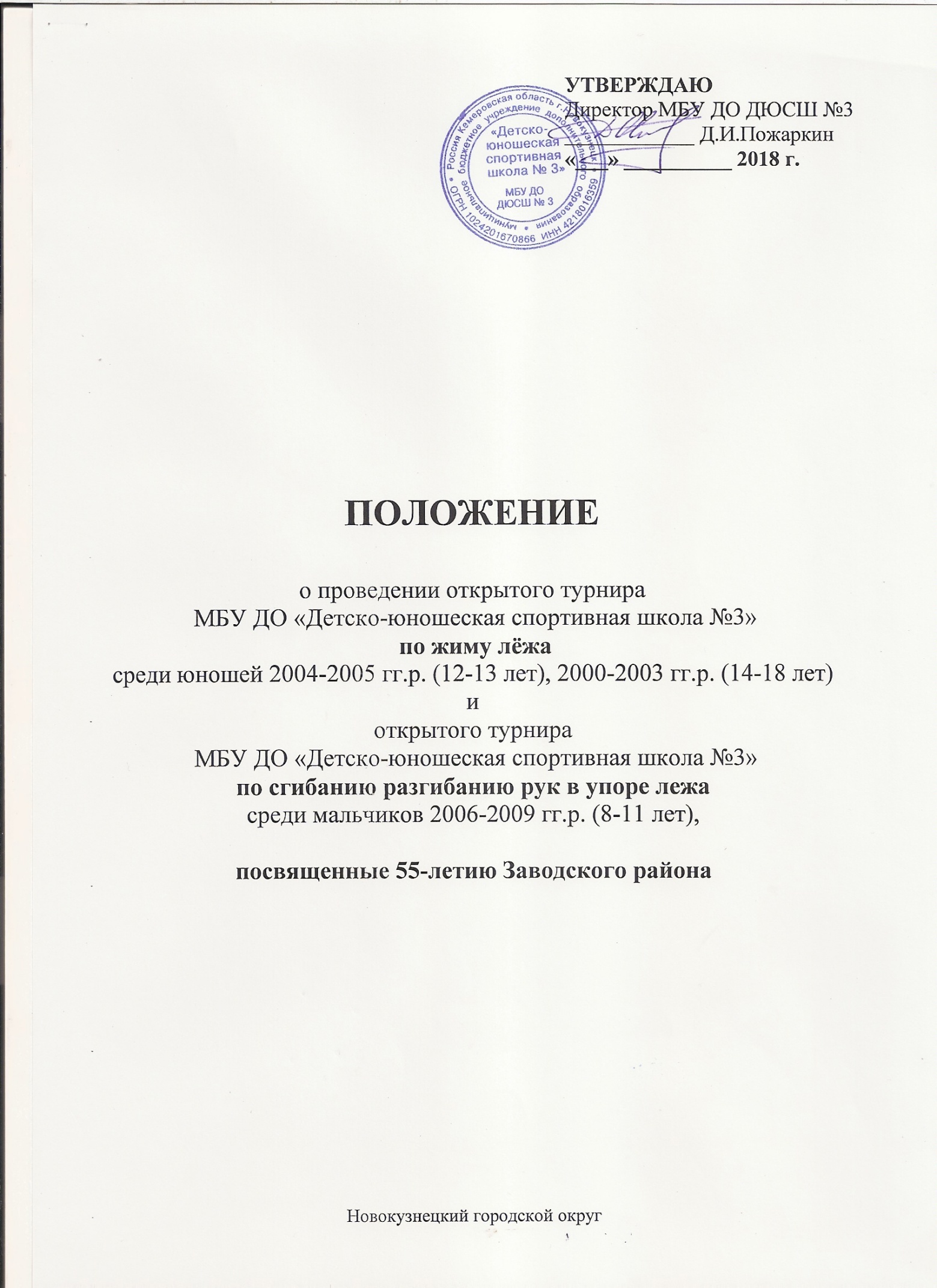 Цели и задачиформирование физически развитой нравственной личности обучающихся;пропаганда здорового образа жизни, занятий физической культурой и спортом; популяризация пауэрлифтинга на территории Кемеровской области;мотивирование обучающихся для достижения своего наивысшего спортивного результата;выявление сильнейших спортсменов.Организаторы соревнованийадминистрация МБУ ДО ДЮСШ №3 (контактный телефон: 53-50-36);судейство соревнований возлагается на судейскую коллегию. Судейство соревнованийСудейская коллегия в составе:главный судья – тренер-преподаватель МБУ ДО ДЮСШ №3 Шарагашев А.В.главный секретарь – тренер-преподаватель МБУ ДО ДЮСШ №3 Грязнова Л.И.Сроки и место проведения соревнованийСроки проведения – 25 февраля 2018 г.Место проведения – г. Новокузнецк, ул. Тореза, 67, тренажерный зал «Тантал» МБУ ДО ДЮСШ№3.Проезд  автобусами №№ 35, 35а, 47а, 91 до остановки «Администрация» или № 15, 15, 16, 47, 345 до остановки «Стадион».Требования к участникам соревнований и условия их допускаК участию в соревнованиях допускаются:по жиму лежа юноши 2004-2005 гг.р. (12-13 лет)  и 2000-2003 гг.р. (14-18 лет), по сгибанию разгибанию руг в упоре лежа мальчики 2006-2009 гг.р. 8-11 лет.Документы необходимые для прохождения мандатной комиссии:именная заявка* на участие в соревнованиях, заверенная врачом;паспорт или свидетельство о рождении;приказ о направлении команд на соревнования, с указанием руководителя, ответственного за жизнь и здоровье участников соревнований и о проведенном инструктаже по технике безопасности и правилам поведения на соревнованиях.Программа проведения соревнований	10.00-11.00		- регистрация участников соревнований;11.30			- начало соревнований по двум видам.Награждение по завершению соревнований.Условия проведения соревнований	Победители в соревнованиях по сгибанию разгибанию рук в упоре лежа определяются по наибольшему количеству повторений. Победители в соревнованиях по жиму лежа определяются по коэффициенту Уилкса.Соревнования проводятся одновременно по двум видам. Категория участников: учащиеся учреждений физкультурно-спортивной направленности.Обеспечение безопасности зрителей и участников соревнованийСоревнования проводятся в спортивном зале, соответствующем нормам и требованиям технике безопасности, пожарной безопасности и СанПиНам на основании актов приёмки. Обеспечение мер безопасности во время проведения соревнований осуществляется на основании:Каждый участник должен иметь справку, заверенную врачом, которая является основанием для допуска к спортивным соревнованиям.Инструктаж по технике безопасности и правилам поведения на соревнованиях и медицинские осмотры участников спортивных соревнований осуществляются  соответствующими организациями и уполномоченными лицами по месту расположения участников соревнований (приказ по ОУ).НаграждениеПобедители и призёры в личном зачёте награждаются грамотами и медалями в каждой возрастной категории. Заявки на участие в соревнованииЗАЯВКА* на участие в спортивных соревнованиях, подписанные специалистами МБЛПУ «Клинический врачебно-физкультурный диспансер», подаются непосредственно перед началом соревнований,  с указанием ФИО спортсмена, числа, месяца, года рождения. Допуск участников к соревнованиям производится на основании приказа о направлении команд на соревнования, с указанием руководителя, ответственного за жизнь и здоровье учащихся и о проведенном инструктаже по технике безопасности и правилам поведения на соревнованиях.*ЗАЯВКАНазвание образовательного учреждения, контактный телефон, Ф.И.О. ответственного.Допущено _____ человек                      Врач _______________  ____________________Руководитель ОУ  		_________		__________________№ п/пФамилия, имя, отчество спортсменаДата рожденияТренерДопуск врачаСайт МБУ ДО ДЮСШ №3 г. Новокузнецка:дюсш3-нвкз.рфэлектронная почта ДЮСШ №3:	dussh-3nvkz@mail.ruглавный судья соревнований:  Шарагашев Александр Васильевич  8-903-940-57-77контактный телефон ДЮСШ №3:53-50-36